Приложение 1Как зарегистрироватьсяна портале государственных услуг www.gosuslugi.ru?(Информация для жителей и гостей города Когалыма)Этап 1Регистрация на портале государственных услуг www.gosuslugi.ru интуитивно понятна и не займет у вас больше 5-х минут свободного времени. Вам понадобится ваше Страховое свидетельство обязательного пенсионного страхования.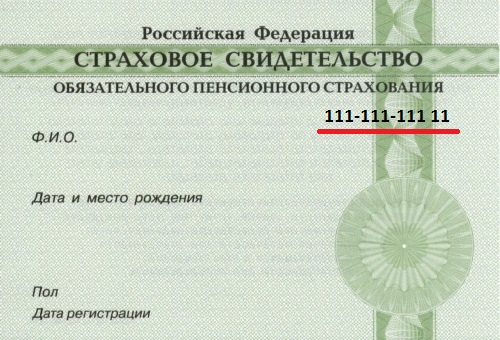 Этап 2Зайдите на сайт www.gosuslugi.ru и в правом верхнем углу нажмите на кнопку Регистрация. 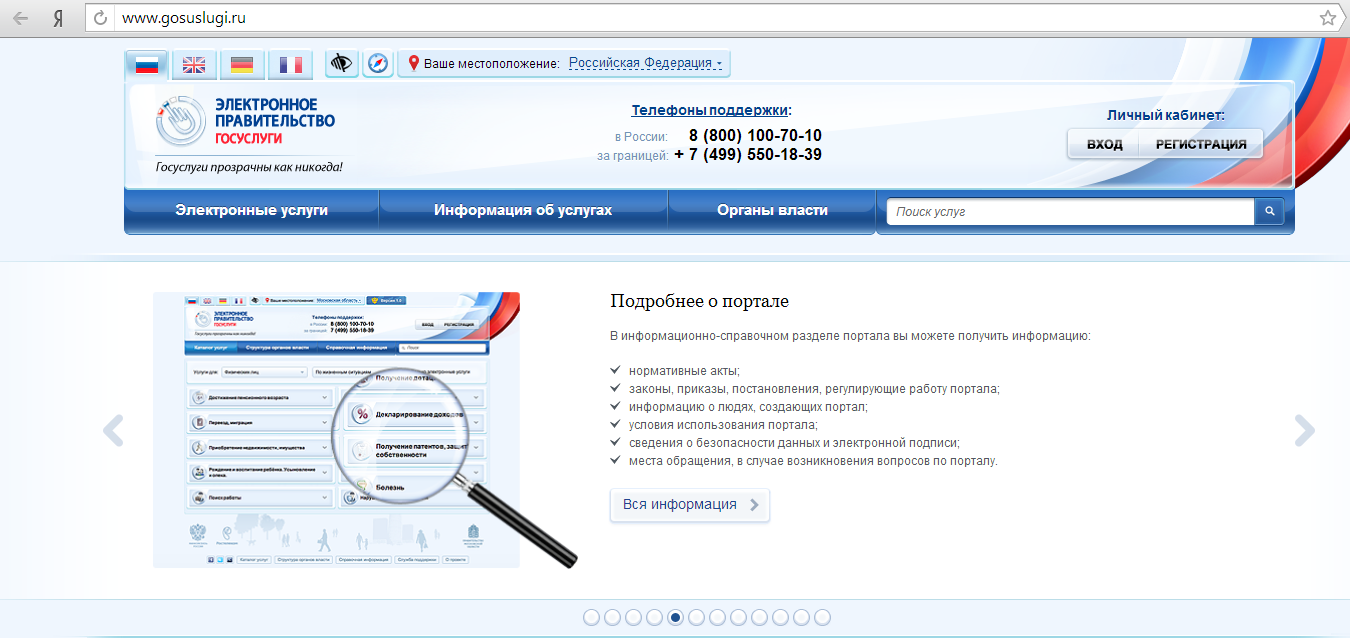 Этап 3На открывшейся странице нажмите на верхнюю левую вкладку Граждане РФ, а затем на нижнюю кнопку Далее >.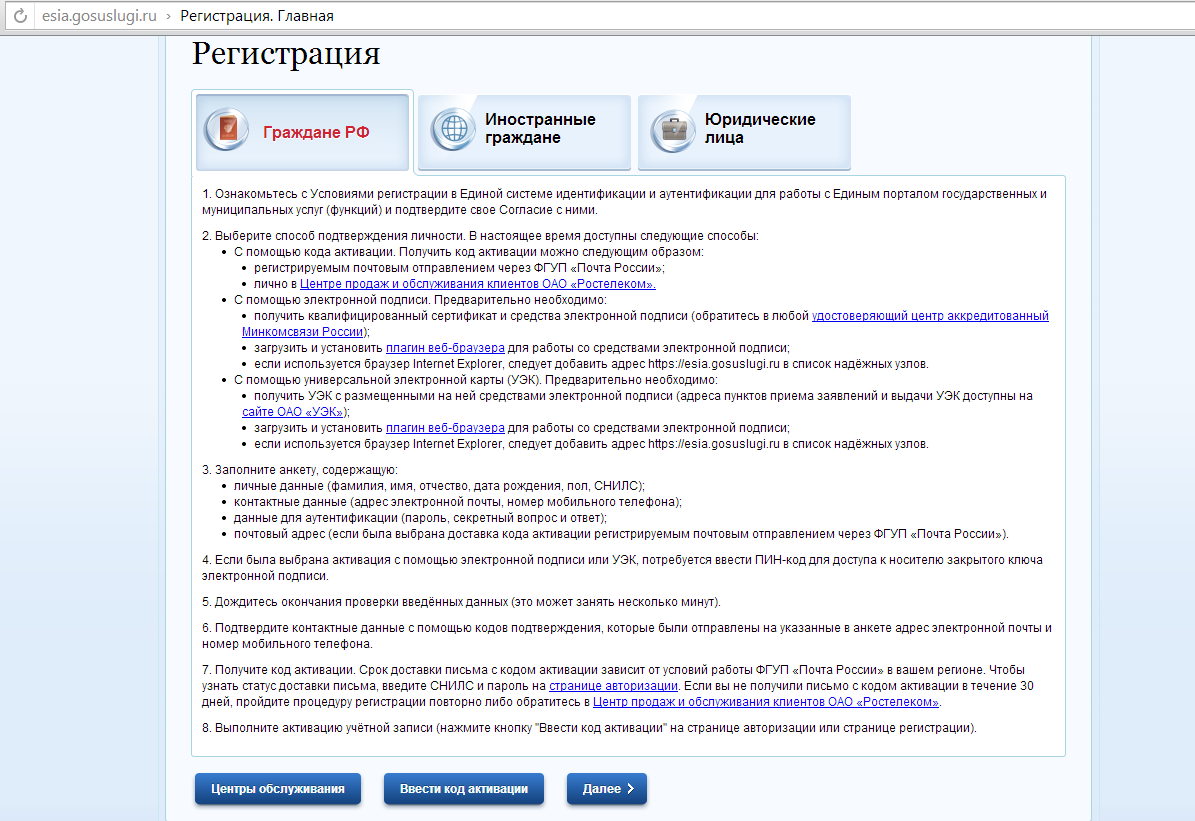 Этап 4На следующей странице прочитайте условия работы с порталом и в случае согласия нажмите на пустой квадрат внизу страницы слева от надписи Подтвердить. Затем нажмите на кнопку Далее >.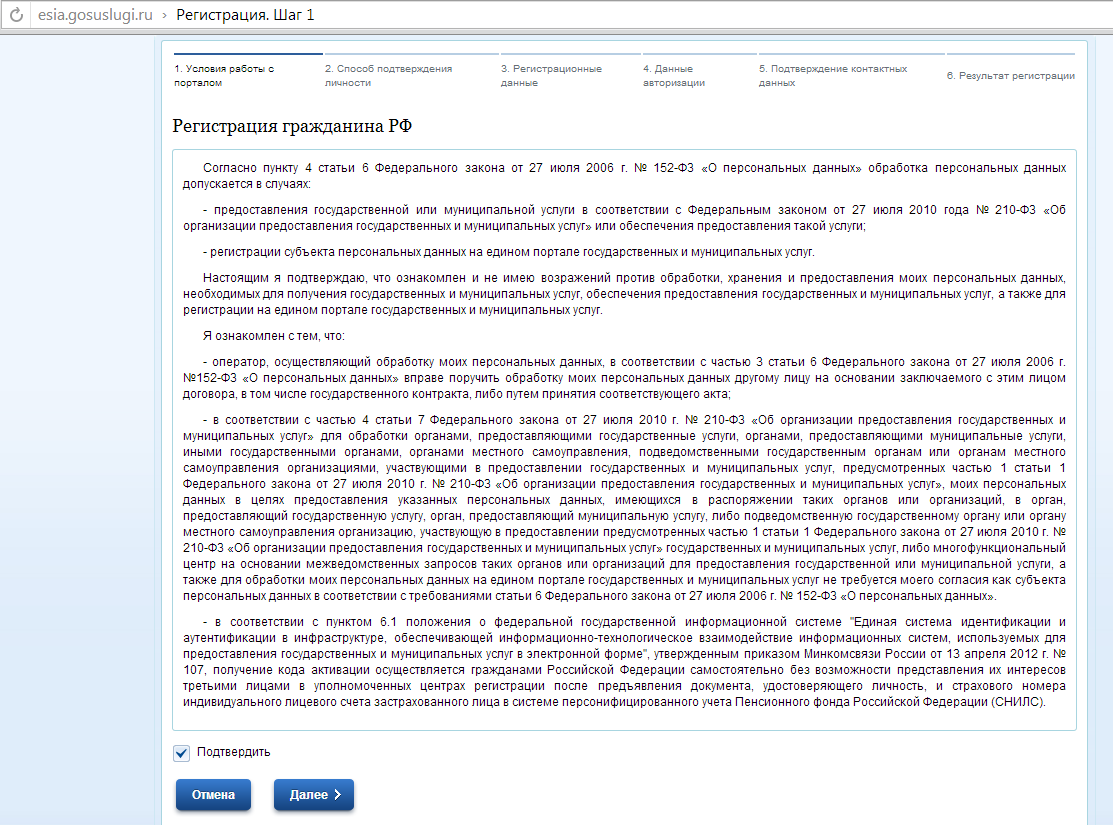 Этап 5Для подтверждения вашей личности из четырех предложенных вариантов выберите Получить код активации через Почту России (в дальнейшем при регистрации будем использовать этот способ). Время доставки почтового отправления – до 2-х недель. Получить код активации, а также электронную подпись, вы сможете в ближайших центрах обслуживания «Ростелеком» в городах Сургут и Ханты-Мансийск (в городе Когалым данные услуги «Ростелеком» не оказывает).  В случае, если вы можете подтвердить свою личность с помощью электронной подписи или электронной универсальной карты (УЭК) - выберите третий или четвертый вариант соответственно. Затем нажмите на кнопку Далее >.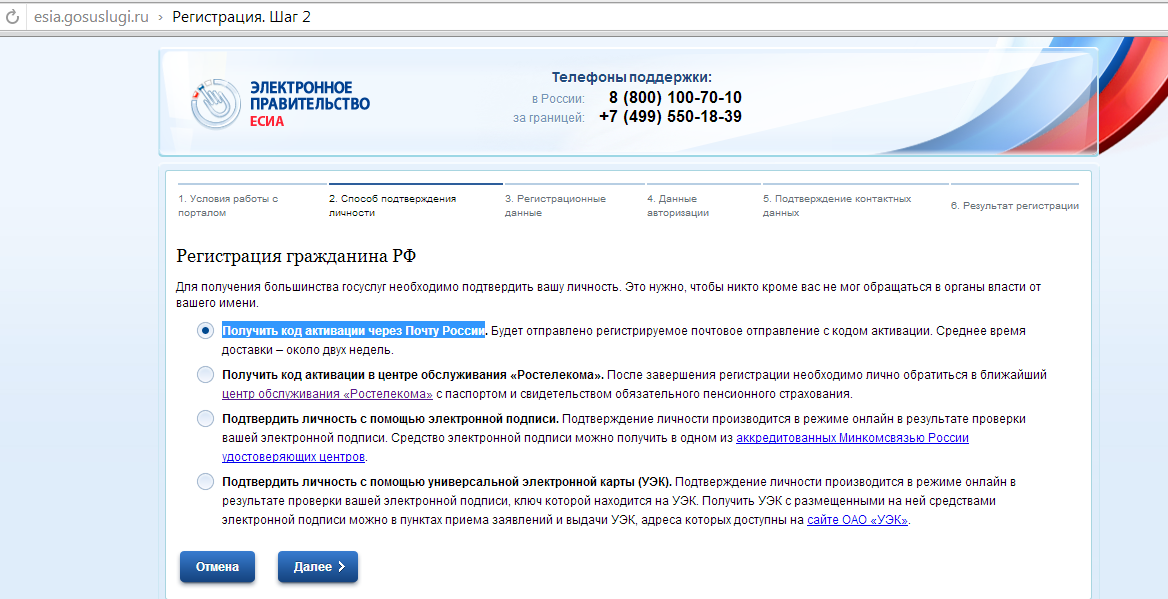 Этап 6Следующий этап на открывшейся странице – это заполнение ваших регистрационных данных. Внимательно заполните следующие поля: Фамилия;Имя;Отчество;Дата рождения;Пол;СНИЛС (см. этап 1);Электронная почта;Номер вашего мобильного телефона;Адрес доставки кода активации (при выборе на этапе 5 получение кода активации через Почту России):Проверьте свои данные и нажмите кнопку Далее >.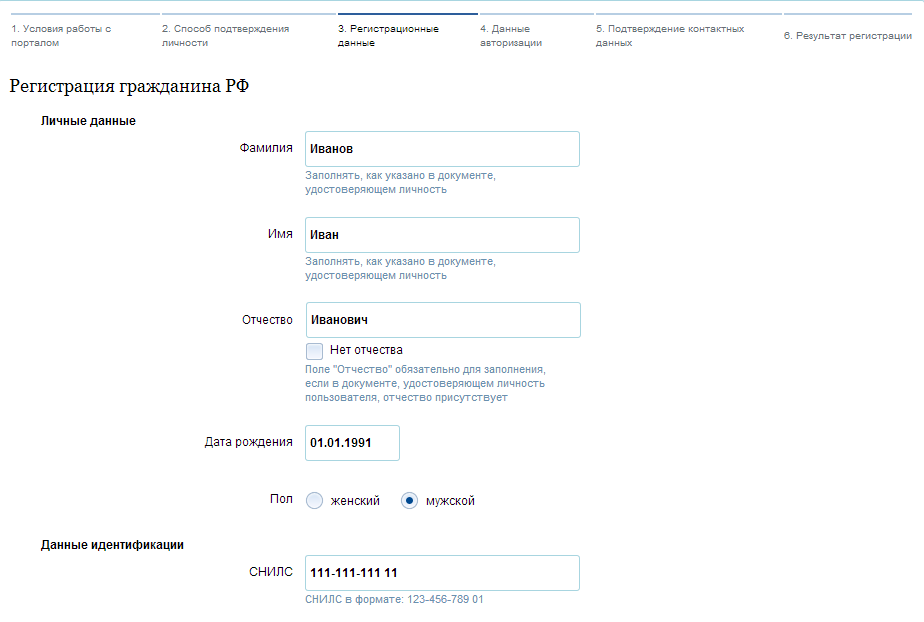 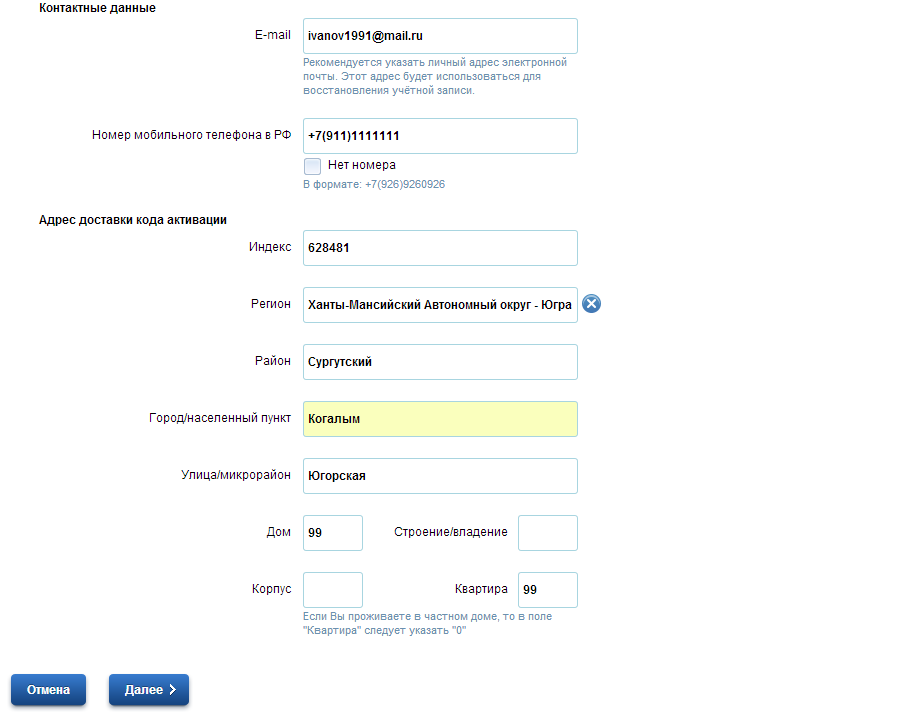 Этап 7Следующий этап – это заполнение данных авторизации. Внимательно заполните следующие поля:Пароль (должен содержать в себе цифры и латинские буквы, при этом длина пароля должна быть не менее 8 и не более 30 символов, пример пароля: as34re56jv89). Внимание: запомните свой пароль!!!;Подтверждение пароля;Контрольный вопрос (например: Девичья фамилия матери);Ответ на контрольный вопрос;Код на изображении.Проверьте свои данные и нажмите кнопку Далее >. 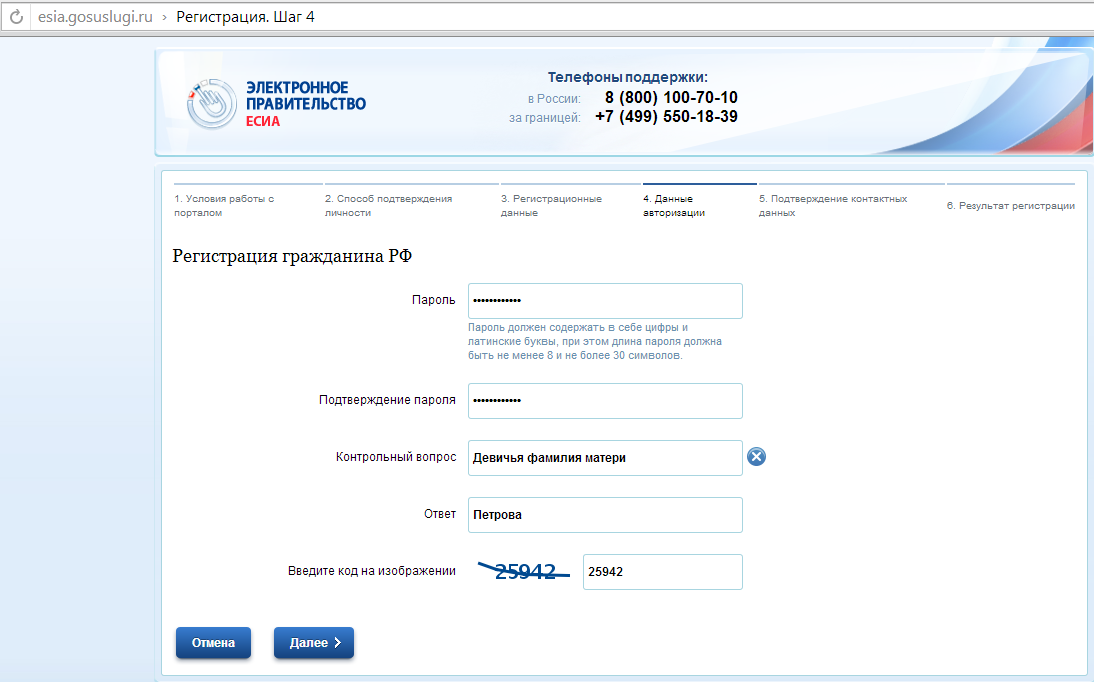 Этап 8На ваш номер телефона, указанный на этапе 6, придет шестизначный код подтверждения: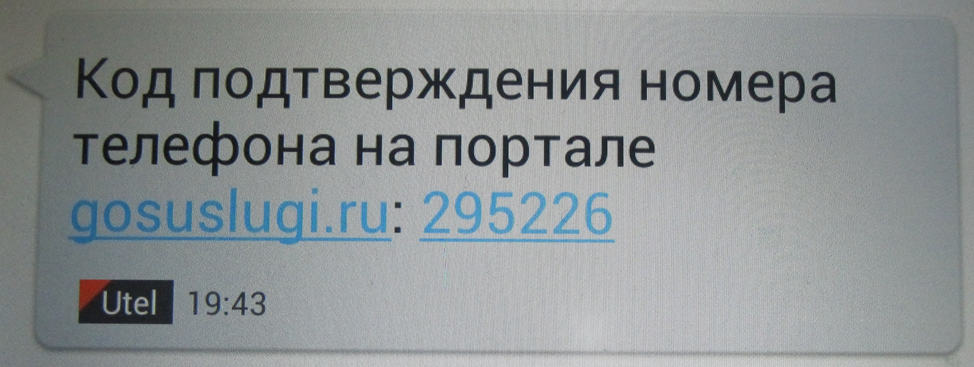 Также на вашу электронную почту, указанную на этапе 6, придет сообщение с кодом подтверждения:Введите полученный коды активации на вновь открывшейся странице и нажмите кнопку Далее >:  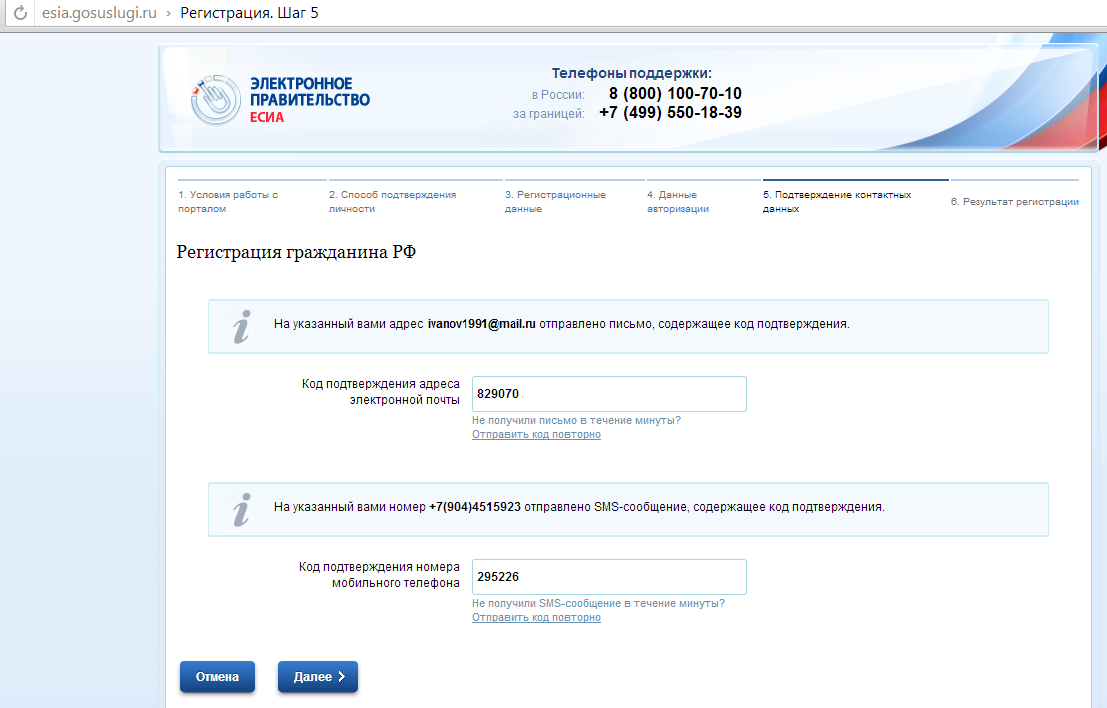 Если вы выбрали получение кода активации через Почту России, то после введения кодов активации у Вас откроется окно с сообщением о получении письма с кодом активации в течение одного месяца (на практике – до 2-х недель):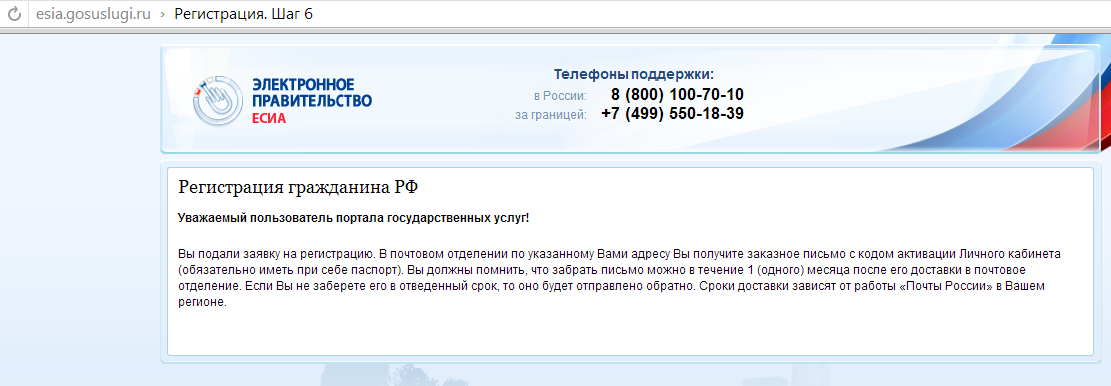 Если вы выбрали получение кода активации в центре продаж и обслуживания клиентов ОАО «Ростелеком», то у Вас откроется окно с сообщением о необходимости личной явки в ОАО «Ростелеком» с паспортом и СНИЛС за получением кода активации.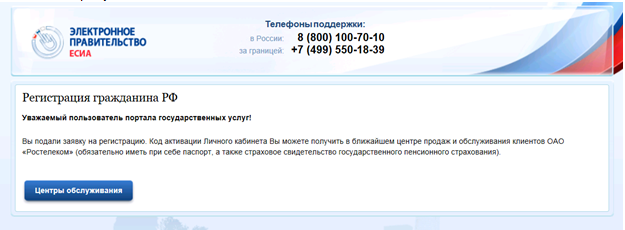 Этап 9Когда придет по почте письмо от Центра обслуживания «Ростелеком» (срок доставки до 2-х недель) с указанным кодом активации, зайдите на сайт www.gosuslugi.ru и в правом верхнем углу нажмите на кнопку Вход в личный кабинет.  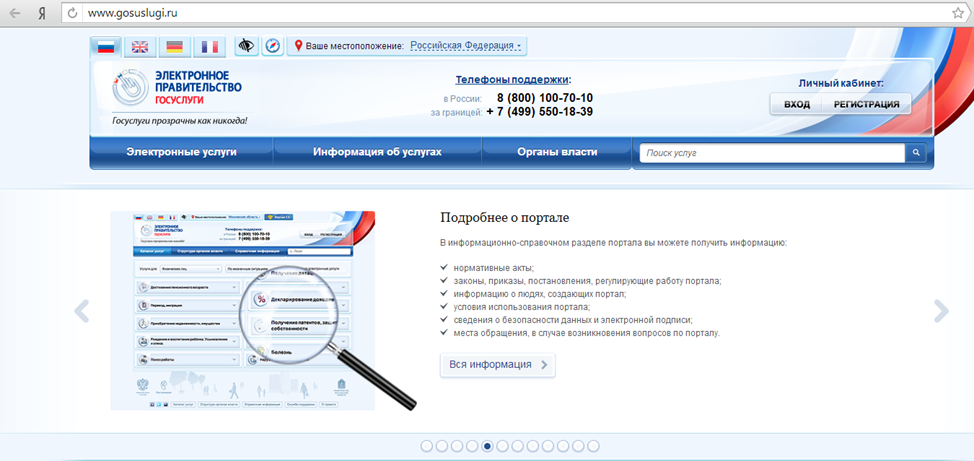 Этап 10Во вновь открывшейся странице авторизации на правой стороне нажмите на кнопку Ввести код активации: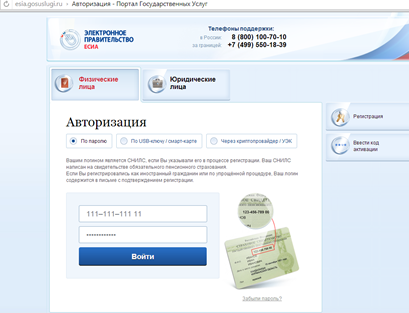 Этап 11Код вводится только один раз при активации, в дальнейшем при заходе на портал государственных услуг достаточно вводить только логин (ваш СНИЛС) и пароль, указанный при регистрации. При активации учетной записи введите ваш СНИЛС, код активации, полученный по почте или через центр обслуживания «Ростелеком», а также код изображения. 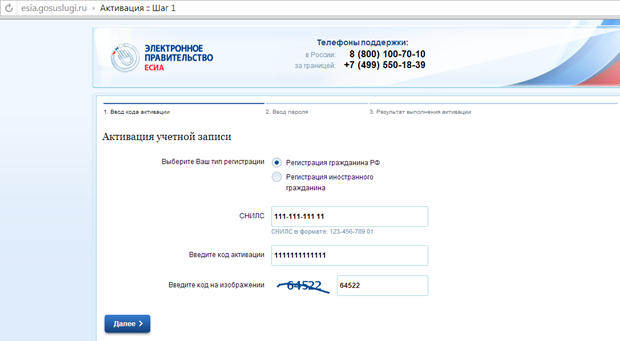 И наконец, заключительное окно активации.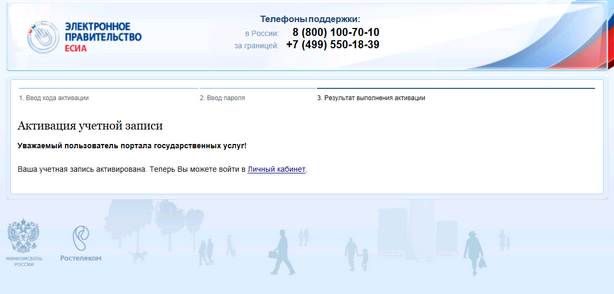 Поздравляю, Вы зарегистрированы!!!И теперь можете воспользоваться всеми преимуществами получения государственных услуг через портал gosuslugi.ru.Не забудьте помочь вашим друзьям, родственникам и знакомым зарегистрироваться на сайт, чтобы они также оценили все преимущества получения электронных услуг через gosuslugi.ru. Здравствуйте, Иванов Иван Иванович!Вы указали этот адрес электронной почты в своём личном кабинете на Едином портале государственных услуг. В целях вашей безопасности необходимо подтвердить, что у вас есть доступ к указанному адресу электронной почты. Для этого введите в личном кабинете следующий код подтверждения: 829070С уважением,Единая система идентификации и аутентификации